Техническое описание набора по робототехнике R:ED X EDUОПИСАНИЕR:ED X EDU – детский образовательный программируемый набор по робототехнике российского производства, разработанный ведущими специалистами в образовательной робототехнике. Поддерживаемое программное обеспечение: R:ED CODE для прошивки контроллера, с возможностью программирования в 3-х средах программирования: R:ED Code (Блочное программирование), Arduino Ide, MicroPython.СОСТАВ НАБОРА R:ED X EDU3. ТЕХНИЧЕСКОЕ ОПИСАНИЕ ЭЛЕМЕНТОВ НАБОРА R:ED X (EDU)Контроллер R:ED XКонтроллер - многофункциональное устройство на основе 32bit микроконтроллера. На контроллере выведено 27 портов для подключения внешних устройств: 10 цифровых портов, 10 аналоговых портов, 1 USART, 1 I2C, 1 SPI, 4 порта для управления моторами постоянного тока, питание от 6 элементов питания типа AAA напряжением 1.2В. Контроллер поддерживает напряжение от 5В до 12В. Прошивается через порт USB Type C. На лицевой части контроллера есть программируемый джойстик, состоящий из 5 кнопок. Контроллер Lego- и Arduino- совместим.Технические характеристики:Размер (д*ш*в): 87х70х28мм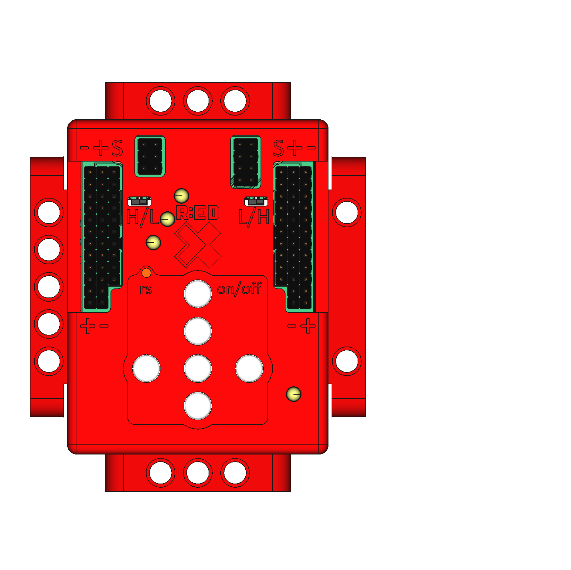 Питание контроллера: 5-12ВВыведено портов: 10 цифровых, 10 аналоговых, UART, SPI, I2C.Переключатели напряжения на шинах питания с 3.3.В на 5ВИндикатор питания на лицевой панелиКнопка питания ВКЛ\ВЫКЛ на лицевой панелиДжойстик состоящие из 5 кнопок на лицевой панели  Корпус совместимый с Lego-деталямиПорт для прошивки контроллера через порт USB Type-C3 индикатора прошивка контроллера на лицевой частиМотор R:ED XЭлектродвигатель - электрическая машина (электромеханический преобразователь), в которой электрическая энергия преобразуется в механическую. Мотор Lego- и Arduino-совместим.Технические характеристики: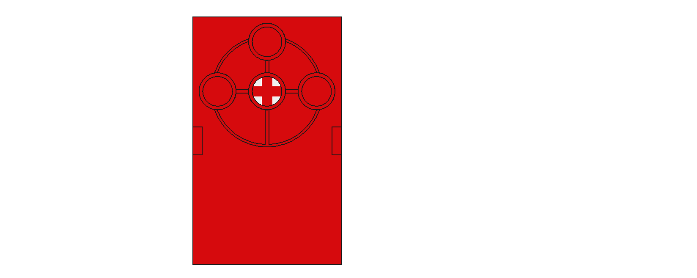 Размер (д*ш*в): 40x24x24Мотор вращает переходный элемент, совместимый с Lego-деталями Рабочее напряжение: 6ВРазъем для подключения к другому устройству: F-dupont 2pinСкорость от 200 оборотов в минутуКорпус совместим в Lego-деталямиСервомотор R:ED XСерводвигатель - электромеханическое устройство, способное устанавливать свой выходной вал в заданное положение и удерживать этот угол. Сервомотор Lego- и Arduino-совместим.Технические характеристики:Размер (д*ш*в): 40x24x24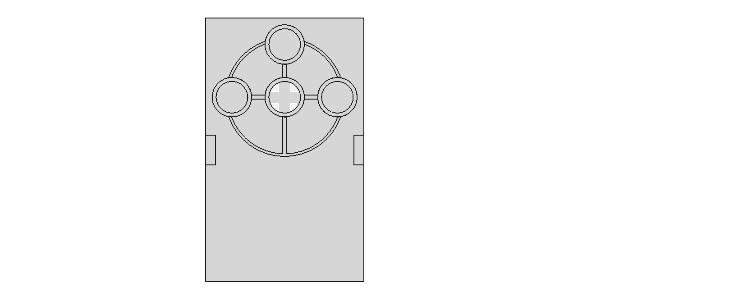 Мотор вращает переходный элемент, совместимый с Lego-деталями на -180°\+180° и фиксирует этот элемент в заданном положенииРабочее напряжение: 5В  Разъем для подключения к другому устройству: F-dupont 3pinКорпус совместим с Lego-деталямиRGB светодиодRGB-светодиод отличается от обычного тем, что содержит 3 небольших кристалла R, G, B, которые вместе могут синтезировать цвета или оттенки RGB-палитры. RGB светодиод Lego- и Arduino-совместим.Технические характеристики: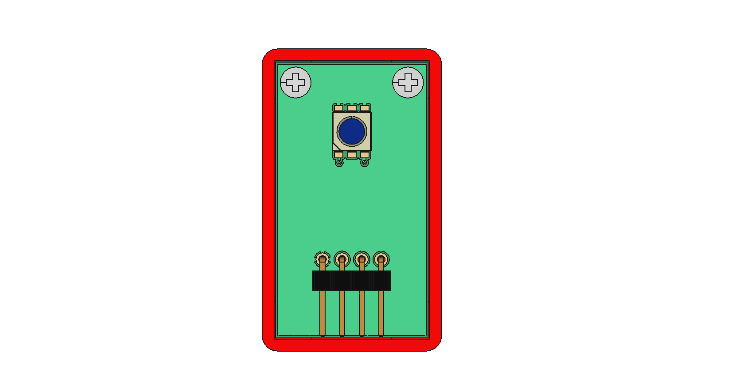 Размер (д*ш*в): 40x24x24Корпус, совместимый с Lego-деталямиСветодиод светит красным\зеленым\синим цветом или пересечением цветов в зависимости от подаваемых сигналовРабочее напряжение: 5В      Разъем для подключения к другому устройству: F-dupont 4pinПассивный зуммерЗуммер - используются для звукового оповещения в тех устройствах и системах, для функционирования которых в обязательном порядке нужен звуковой сигнал. Зуммер Lego и Arduino совместим.Технические характеристики:Размер (д*ш*в): 40x24x24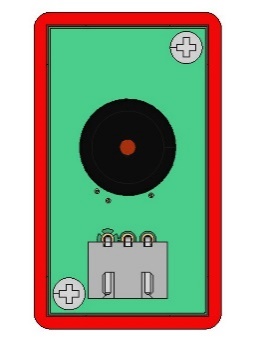 Корпус, совместимый с Lego-деталямиДинамик, в зависимости от поданного на него сигнала, издаёт звук в диапазоне от 0 до 4000 ГцРабочее напряжение: 5ВРазъем для подключения к другому устройству: XHУльтразвуковой датчикУльтразвуковой датчик расстояния использует акустическое излучение для определения расстояния до объекта. На показания датчика практически не влияют солнечное излучение и электромагнитные шумы. Ультразвуковой датчик Lego- и Arduino-совместим.Технические характеристики:Размер (д*ш*в): 40x36x18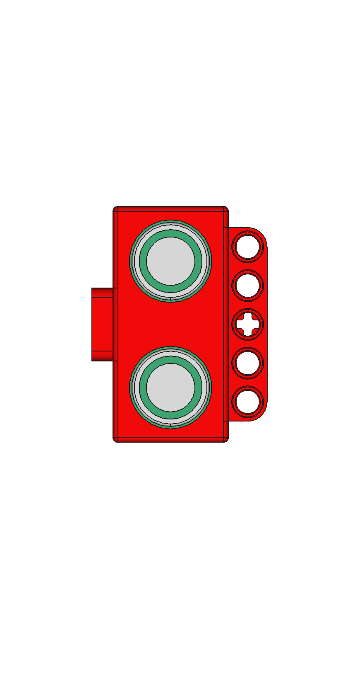 Корпус, совместимый с Lego-деталямиСенсор измеряет расстояние до объекта в диапазоне от 2 до 400 см.Рабочее напряжение: 5ВРазъем для подключения к другому устройству: F-dupont 4pinДатчик нажатияКнопка – самый простой и доступный из всех видов датчиков. Нажав на нее, вы подаете контроллеру сигнал, который затем приводит к каким-то действиям: включаются светодиоды, издаются звуки, запускаются моторы. Датчик нажатия Lego- и Arduino-совместим.Технические характеристики:Размер (д*ш*в): 40x24x24 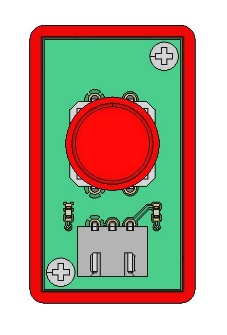 Корпус, совместимый с Lego-деталямиКнопка регистрирует нажатие и, в зависимости от состояния, изменяет состояние сигнального вывода (1\0)Рабочее напряжение: 5ВРазъем для подключения к другому устройству: XHИнфракрасный датчик (D)Датчик содержит 2 элемента - инфракрасный светодиод, который постоянно излучает свет в инфракрасном диапазоне и чувствительный к инфракрасному излучению фотоэлемент. При наличии вблизи датчика отражающей поверхности часть излученного светодиодом света возвращается в фотоэлемент. Чем ближе поверхность и чем она «белее», тем больше света возвращается в приемник и тем выше показания датчика. Датчик передает значение 0 и 1. Датчик линии Lego- и Arduino-совместим. Технические характеристики: 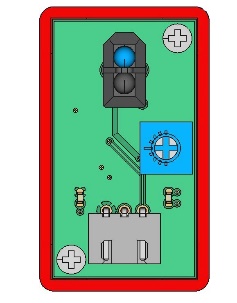 Размер (д*ш*в): 40x24x24 Корпус, совместимый с Lego-деталями(PIN D) Сенсор регистрирует отражение светового сигнала и меняет значение PIN D 1\0 (Белый\Черный цвет) Рабочее напряжение: 5В      Разъем для подключения к другому устройству: XHИнфракрасный датчик (A)Датчик содержит 2 элемента - инфракрасный светодиод, который постоянно излучает свет в инфракрасном диапазоне и чувствительный к инфракрасному излучению фотоэлемент. При наличии вблизи датчика отражающей поверхности часть излученного светодиодом света возвращается в фотоэлемент. Чем ближе поверхность и чем она «белее», тем больше света возвращается в приемник и тем выше показания датчика. Датчик передает значение 0 до 1023. Датчик линии Lego- и Arduino-совместим. Технические характеристики: Размер (д*ш*в): 40x24x24 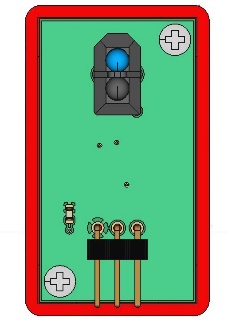 Корпус, совместимый с Lego-деталями(PIN A) Сенсор регистрирует отражение светового сигнала и устанавливает аналоговое значение на PIN A соответствующее, интенсивности отраженного светаРабочее напряжение: 5В      Разъем для подключения к другому устройству: F-dupont 3pinДатчик цветаДатчик цвета регистрирует цвет поверхности. Датчик принимает отраженное световое излучение в видимом диапазоне цветов и кодирует его. Датчик Lego- и Arduino-совместим. Технические характеристики: Размер (д*ш*в): 40x24x24 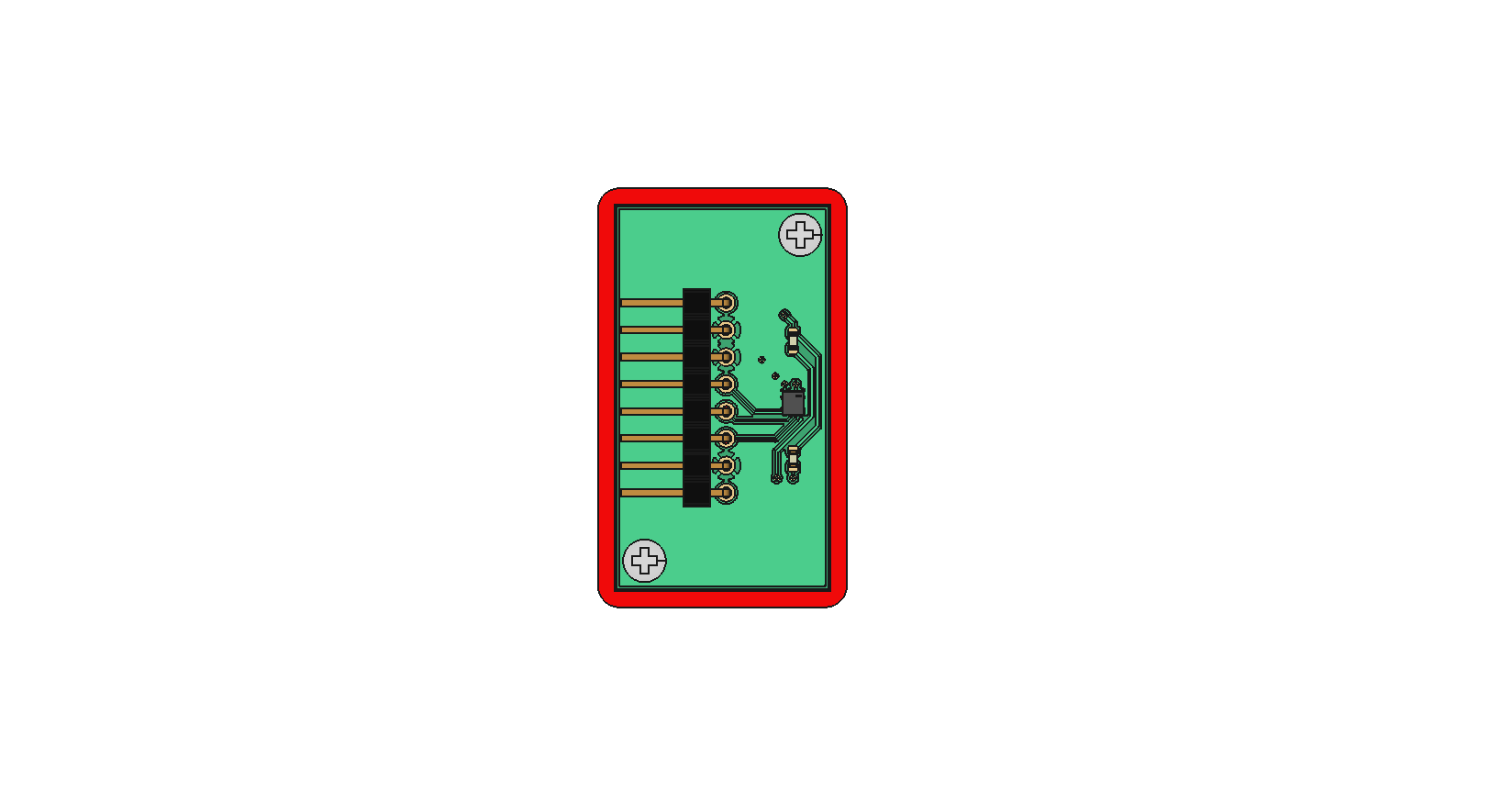 Корпус, совместимый с Lego-деталямиСенсор считывает отраженный от поверхности цвет, кодирует его и передает контроллеру по шине I2C. Рабочее напряжение: 3.3ВРазъем для подключения к другому устройству: F-dupont 5pinКабель TYPE CКабель для подключения и прошивки контроллера типа USB Type C – USB A.Технические характеристики: 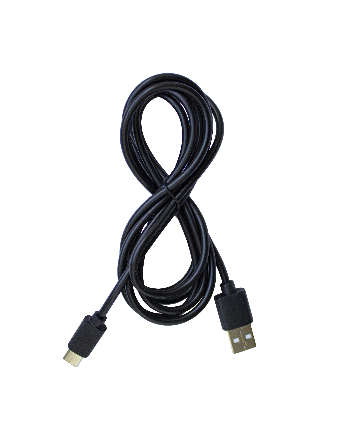 Длинна 1.8м.Тип интерфейса №1: USB Type CТип интерфейса №2: USB AПровод 3 pin, F-F, XH, 30смПровод для подключения внешних устройств к контроллеру R:ED X типа F-F, XH, 30смТехнические характеристики: Длинна 30см.Тип интерфейса №1: XH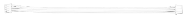 Тип интерфейса №2: XHПровод 1 pin, F-F, Dupont 20смПровод для подключения внешних устройств к контроллеру R:ED X типа F-F, Dupont, 20см.Технические характеристики: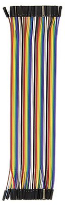 Длинна 20см.Тип интерфейса №1: DupontТип интерфейса №2: DupontПровод 3 pin, F-F, XH-Dupont, 30смПровод для подключения внешних устройств к контроллеру R:ED X типа XH-Dupont 30см.Технические характеристики: 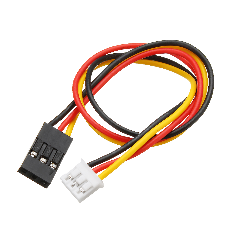 Длинна 30см.Тип интерфейса №1: XHТип интерфейса №2: DupontСоединительные элементы и блоки для крепленияКонструктивные детали для создания моделей.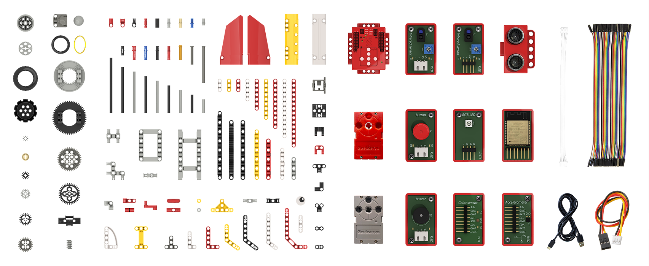 Состав деталей: ссылкаКонтейнерКонтейнер для хранения и транспортировки набора.Технические характеристики: 1. Размер 385*275*155мм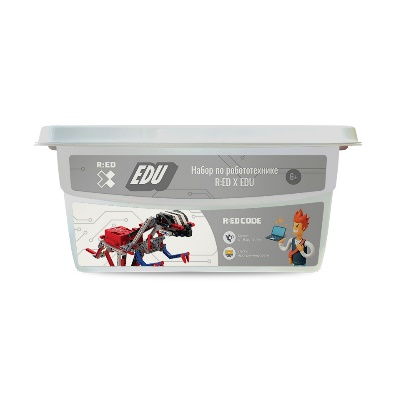 Wi-Fi/Bluetooth модульМодуль для сопряжения контроллера R:ED X c внешними устройствами по интерфейсу WiFi/Bluetooth.Технические характеристики: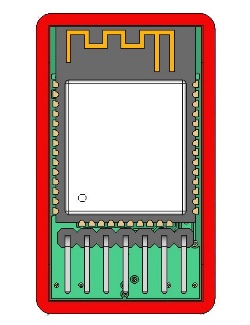 Размер (д*ш*в): 40x24x24 Корпус, совместимый с Lego-деталямиРабочее напряжение: 5ВРазъем для подключения к другому устройству: F-dupont 4pinМикроконтроллер ESP 32АкселерометрАкселерометр - прибор, измеряющий проекцию кажущегося ускорения (разности между истинным ускорением объекта и гравитационным ускорением). Датчик Lego- и Arduino-совместим.Технические характеристики:Размер (д*ш*в): 40x24x24 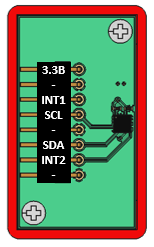 Корпус, совместимый с Lego-деталямиСенсор считывает вектор ускорения, кодирует его и передает контроллеру по шине I2C.Рабочее напряжение: 3.3ВРазъем для подключения к другому устройству: F-dupont 4pinДополнительная плата расширение (Junior)Модуль для подключения внешних устройств с интерфейсами XH. Совместим с контроллером R:ED XТехнические характеристики: Размер 50х27.1мм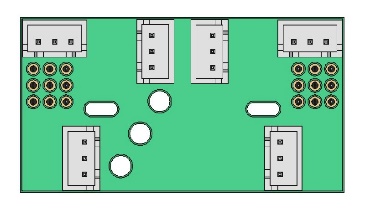 Тип интерфейса: XHКол-во портов: 6шт.№ЭлементКол-во1.Контроллер R:ED X12.Мотор R:ED X23.Сервомотор R:ED X24.RGB Светодиод15.Пассивный зуммер16.Ультразвуковой датчик17.Датчик нажатия28.Инфракрасный датчик (D)29.Инфракрасный датчик (A)210.Датчик цвета111.Кабель TYPE C112.Провод 3 pin, F-F, XH, 30см513.Провод 1 pin, F-F, Dupont 20см2514.Провод 3 pin, F-F, XH-Dupont, 30см215.Элементы и блоки для крепления 77716.Контейнер117.Wi-Fi/Bluetooth модуль118.Акселерометр119.Дополнительная плата-расширение (Junior)1